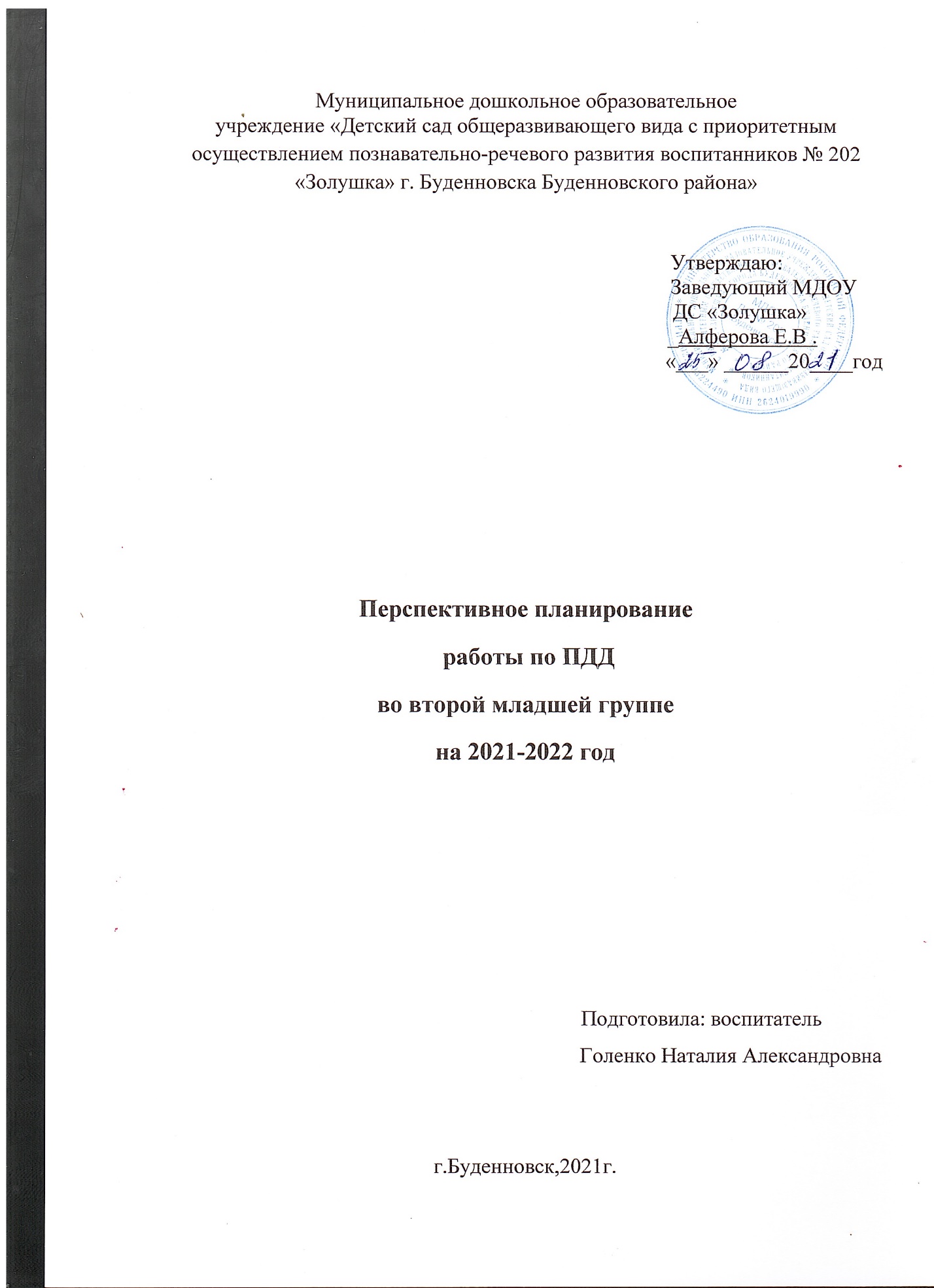 Цель: Формировать первичные представления о безопасном поведении на дорогах( переходить через дорогу только вместе со взрослым, держась за руку взрослого. Задачи: Продолжать расширять представления детей о транспорте и его видах: грузовом, легковом и общественном. Показать значение транспорта в жизни человека.Формировать представления детей о проезжей части и тротуаре.Учить различать и правильно называть транспортные средства. Закреплять знания о частях машины: кабина, кузов, колесо, руль. Познакомить детей с общественным транспортом и правилами поведения в нем.Познакомить детей со светофором и его цветами.Формировать элементарные представления о правилах дорожного движения.  Расширять словарный запас детей по дорожной лексике. Продолжать вести активную работу с родителями по данному вопросу, используя различные формы работы.МесяцПрограммное содержаниеСовместная деятельностьСентябрьТема: «Что такое транспорт». Цель: познакомить детей с транспортом, охарактеризовать основные части машин (кабина, кузов, колёса, руль, двери), объяснить назначение каждой части машины.1. Рассматривание легковой и грузовой машины (кузов, кабина, колеса, окна, руль).2. Чтение и разучивание стихотворения А. Барто «Грузовик». Цель: развивать память, развивать интерес к художественной литературе.3. Д/и «Грузовик возит груз на стройку». Цель: закрепить представление о том, что грузовики перевозят грузы.4. Д/и «Покажи, что назову». Цель: закрепить знания  частей грузовой машины.ОктябрьТема: «Знакомство с пассажирским транспортом». Цель: познакомить детей с пассажирским транспортом (трамвай, автобус). Дать представление о назначении пассажирского транспорта – перевозка людей.1. Рассматривание картинок с пассажирским транспортом.2. Сюжетно – ролевая игра «Автобус».  Цель: формировать умение взаимодействовать в сюжетах с двумя действующими лицами.3. Беседа с детьми «Едем на автобусе». Цель: расширять и закреплять правила поведения в автобусе.НоябрьТема: «Светофорик».Цель: дать представление о светофоре, учить понимать значение красного, желтого, зеленого сигналов светофора;развивать речь, интерес к ПДД; воспитывать внимание и культуру поведения детей на дорогах.1. Чтение произведения С. Маршака «Если цвет зажегся красный…».2. Рассматривание иллюстраций со светофором3. Беседа «Для чего нужен светофор?» Цель: продолжаем говорить о назначении светофора и его трех цветах.4. Д /и «Собери светофор». Цель: закреплять навыки организованного поведения на улице.ДекабрьТема: «Три сигнала».Цель: продолжаем знакомить детей с назначением светофора; учить быть прилежным пешеходом; воспитывать желание соблюдать ПДД.1. Д/и «Красный и зеленый».  Цель: закрепить, что светофор имеет три сигнала.2. Разучивание отрывка стихотворения С. Михалкова «Светофор». Цель: закрепить знания детьми сигналов светофора, развивать память детей.3. П/и «Самый внимательный». Цель: закрепить умения действовать в зависимости от сигнала светофора.4. Рисование «Закрась светофор». Цель: закрепить знание сигналов светофора.ЯнварьТема: «Дорога».Цель: дать детям представление о дороге, учить различать элементы дорог: проезжая часть, тротуар.1. П/и «Мы машины». Цель: учить детей имитировать движение и гудение мотора, «ездить» по дороге, не выезжая на тротуар.2. Беседа «Опасная дорога». Цель: напомнить, что переходить дорогу можно только со взрослыми на зеленый сигнал светофора, на пешеходном переходе.3. Рассматривание иллюстраций со светофорами и движением транспорта и людей на соответствующие сигналы светофора.ФевральТема: «Пешеходный переход».Цель: Познакомить детей с дорожным знаком «Пешеходный переход». Закреплять знания детей о регулировании с помощью светофора движение транспорта и пешеходов.1. Чтение стихотворения С.Птицына «Кто-то палочки рассыпал по дороге поперёк…»2. Сюжетно – ролевая игра «Мы – пешеходы». Цель: Способствовать усвоению детьми понятия «пешеход». Дать элементарные знания о правилах поведения на улице.3. Рисование «Пешеходный переход». Цель: закрепить представления детей о том, что улицу переходят в специальных местах. Учить рисовать прямые линии (сверху – вниз) 4. Сюжетная игра «Пешеходный переход». Цель: Способствовать усвоению детьми понятия «пешеходный переход».МартТема: «Водитель».Цель: знакомить детей с профессией водителя, показать её общественную значимость. Закреплять знания о грузовом, пассажирском, легковом транспорте. Развивать мелкую моторику рук. Воспитывать внимание, уважение к взрослым.1. Игра – имитация «Я – шофер».2. Сюжетно – дидактическая  игра «Шофер». Цель: формировать умение взаимодействовать в сюжетах с двумя действующими лицами.3. П/и «Водители». Цель: развитие внимания, речи детей, двигательной активности.АпрельТема: «Наша улица».Цель: уточнить представления о тротуаре,  улице, дороге,  легковом, грузовом, пассажирском транспорте.  Развивать у детей внимание, мышление, речь.1. Ситуативный разговор «Что я видел на улице». Цель: продолжать знакомить с ближайшим окружением.2. Беседа «Где мы гуляем?» Цель: Дать детям представление, что машины едут по дороге, а люди ходят только по тротуару. Иллюстрация «Улица»3. Сюжетно – ролевая игра «Улица и пешеходы». Цель: закрепить понятия улица, пешеход, дорога.МайТема: Улица полна неожиданностей.Цель: Закрепить знания детей о правилах дорожного движения, полученных в течение года.1. Беседа по картине «Улицы города». Цель: Уточнять и расширять представления детей об улице, дороге, тротуаре; о грузовых и легковых автомобилях.2. Д/и «Можно – нельзя». Цель: закрепить знания о правилах движения пешеходов по улице.